Tanmenet-részletAdatok:Készítették:	Fekete Fruzsina, Töltl Márton, Várday BenceTantárgy:	MatematikaÉvfolyam:	9. évfolyamSzint:	középTémakör:	Kombinatorika és gráfokElőismeretek: 	Szöveges feladatok értelmezése, geometriai alapismeretek, logikai alapfogalmak, halmazok ismereteFejlesztési célok:	Gondolkodás; ismeretek rendszerezési képességének fejlesztése. Önfejlesztés, önellenőrzés 		segítése, absztrakciós képesség, kombinációs készség fejlesztése.Kerettanterv a gimnáziumok 9–12. évfolyama számára – Részlet:Fogalmi háló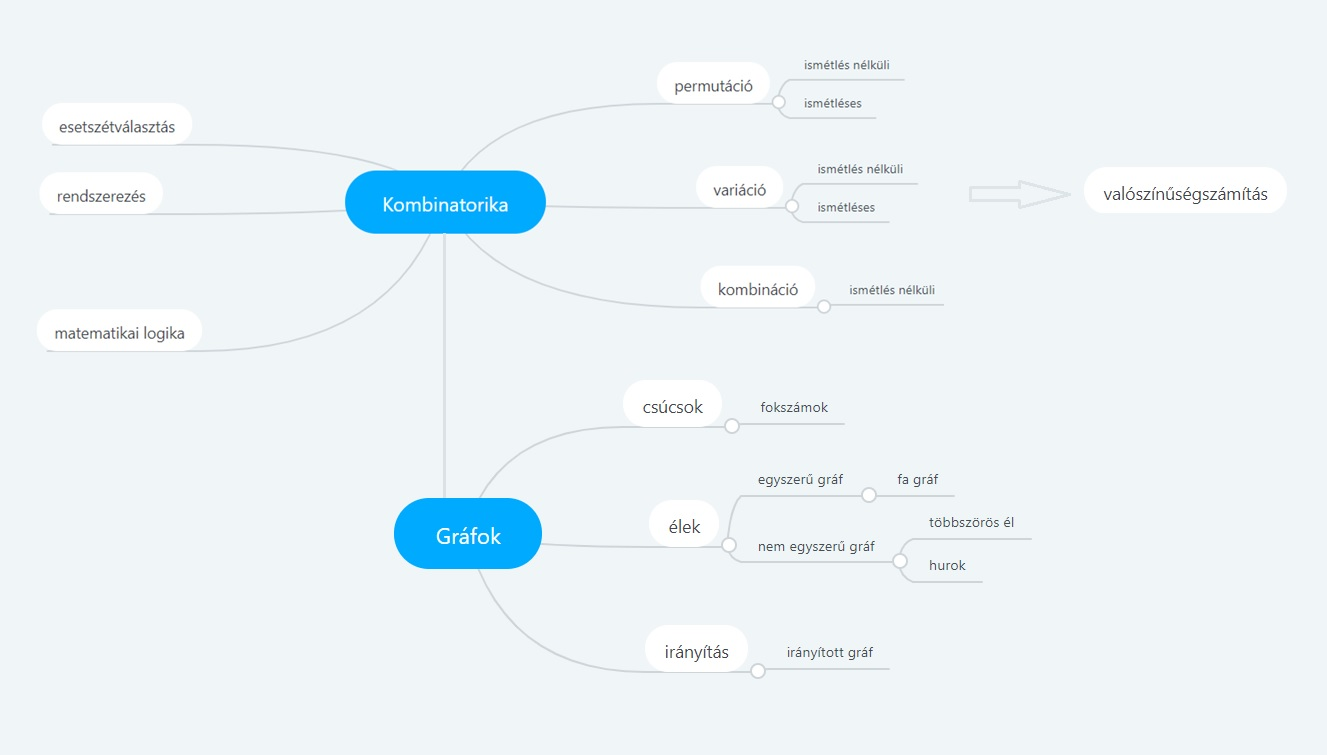 ÓravázlatAz óra témája: Gráfok fokszámai, irányított gráfElőzmények: gráfelmélet alapfogalmai: csúcsok, élek, egyszerű gráf, többszörös él, hurok, egyszerűbb feladatok gráfokkal, fagráf, körFolytatás: összefoglalás, dolgozatra való felkészülésAz óra céljai:új fogalom szemléltetésefogalmak értelmezéseúj fogalmak alkalmazásaFejlesztendő készségek, képességek:logikus gondolkodás;absztrakciós készség, matematikai modellezésönálló tanulás fejlesztéselényeglátás, szövegértésFelhasznált irodalom:Barcza István, Basa István, Tamásné Kollár Magdolna, Bálint Zsuzsanna, Kelemenné Kiss Ilona, Gyertyán Attila, Hankó Lászlóné: Matematika 9. (2018), Eszterházy Károly Egyetem (OFI)Kosztolányi József, Kovács István, Pintér Klára, Urbán János Dr., Vincze István: Sokszínű Matematika 9. (2018), MOZAIK-kiadóEszközök: tábla, kréta, projektor, kalotta-modell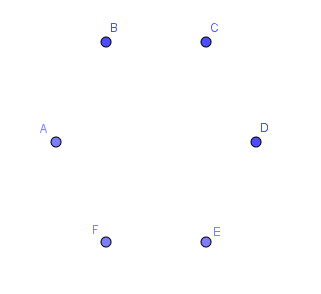 Előző órai házi feladat: A járásban 6 település található, amik az alábbi módon helyezkednek el:C-ből vezet út D-hez E-hez és F-hez, de E és F között közvetlenül is közlekedhetünk a köztük lévő úton. A-ba úgy juthatunk el, ha először elmegyünk F-be, majd onnan B-be és csak ezután érjük el a célunkat. Rajzoljátok le a járás úthálózat-térképét!ÓRAVÁZLATTémazáró dolgozatFeladat:A városi úszóverseny döntőjében 8-an indultak. (NINCSEN holtverseny) 1-1pHányféle végeredmény lehetséges?Hányféle kiosztása lehet az arany-, ezüst- és bronzéremnek?Hányféle sorrend lehetséges, ha tudjuk, hogy Marci lett a második és Bence a hatodik?Feladat:4 házaspár elmegy moziba. Mindannyian egy sorban ülnek.Hányféleképpen foglalhatnak helyet, ha mindenki szeretne a párja mellé ülni. 4pHányféleképpen ülhetnek le, hogyha Anna és Bianka nem akarnak egymás mellé ülni? 4pFeladat:Hány 4-gyel osztható, ötjegyű számot lehet alkotni a 0, 1, 2, 3, 4, 5 számjegyek felhasználásával? (egy számjegyet TÖBBSZÖR is fel lehet használni) 4pFeladat: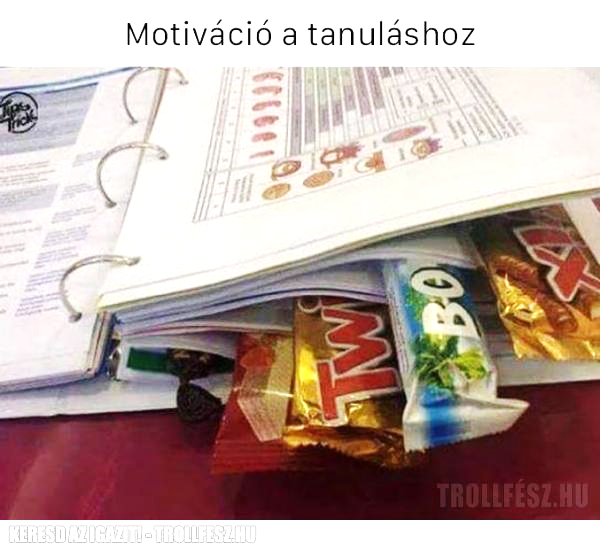 Gitta készül az irodalom témazárójára, ami 20 oldal (10 lap) hosszú a tankönyvben. Motiválásképpen minden lap után betett egy csokoládét, amit akkor eszik meg, hogyha megtanulta az előtte lévő lapon szereplő anyagot. 3 Bounty-ja, 2 Twix-e és 5 Snickers-e van. Hányféleképpen teheti sorba a csokikat a könyvbe? 3pFeladat:Megrajzolható-e az az egyszerű gráf, amelynek fokszámai:5, 5, 3, 2, 2, 2  5, 4, 3, 3, 3, 25, 5, 4, 4, 3, 1?Ha lehetséges, rajzold is le, ha nem lehetséges indokolj! 1-1pFeladat:Egy hat fős társaság tagjai: András, Benedek, Csilla, Detti, Endre és Fruzsi. Mindegyikük pontosan három másik személyt ismer a társaságból. Csilla ismeri Dettit és Endrét, András pedig nem ismeri sem Benedeket, sem Dettit. Fruzsi és Detti ismerik-e egymást? Válaszod indokold! 3pMegoldások Feladat: 8!=40320 1pont vagy  1pont6!=720 1pontFeladat:a)                       i. Felismeri, hogy a párokat egybe kell kezelni. 1pont              ii. Kiszámolja, hogy ez 4! 1pont            iii. Nem felejti el, hogy a pár két tagja egymás között helyet cserélhet (azaz beszoroz még valamivel) 1pont            iv. A helyes számmal szoroz be (-nel) 1pont(végeredmény: 4!∙24=384)b)               i.  Kiszámolja az összes esetet 8! 1pont           ii. 	Kiszámolja a rossz eseteket () 2pont          iii. 	Kivonja a rossz eseteket. 1pont(végeredmény: 8!7!∙2=30240)3. Feladat:              i. 	Megtalálja az összes jó végződést. 1pont (ha csak 1-2 hiányzik 0,5 pont adható)           ii. 	Figyel arra, hogy nem állhat elöl 0. 1pont         iii. 	Felírja, hogy  1pont           iv. 	 Ezt megszorozza a végződések számával. 1pont(végeredmény: ∙9=1620)4. Feladat:              i. 	Felírja, hogy 10! 1pont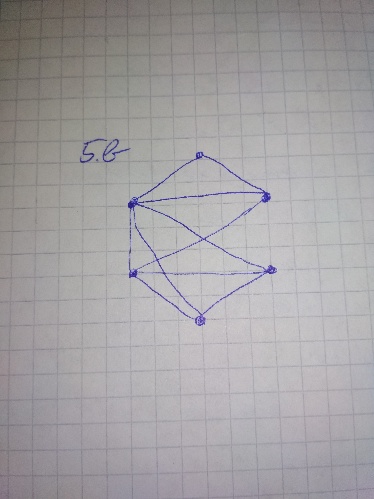             ii. 	Leoszt  –vel. 2pont(végeredmény: 2520)5. Feladat:a)      A fokszámok páratlanságával indokol. 1pontb)     Készít rajzot. 1pontc)      Rájön, hogy az 5, 5 miatt minden csúcsnak legalább kettő a fokszáma. 1pont6. Feladat:	Ha felrajzolja helyesen a megadott gráfot. 1pont	Ha be tudja rajzolni a hiányzó éleket. 1pont	Ha le tudja olvasni helyesen a választ a gráfról. 1pont (akkor is jár, ha rosszul rajzolta le a gráfot, de helyesen olvasta le)(válasz: ismeri) 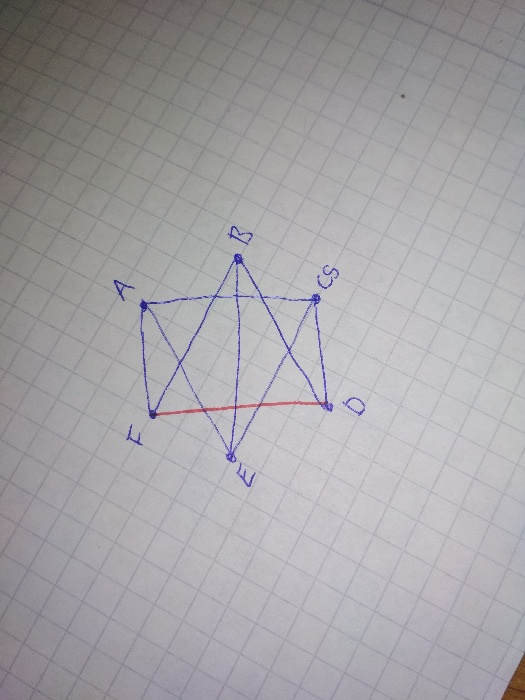 ponthatárok:Egyszerű kombinatorikai feladatok: leszámlálás, sorbarendezés, gyakorlati problémák.Kombinatorika a mindennapokban.Rendszerezés: az esetek összeszámlálásánál minden esetet meg kell találni, de minden esetet csak egyszer lehet számításba venni. Megosztott figyelem; két, illetve több szempont egyidejű követése. Esetfelsorolások, diszkusszió (pl. van-e ismétlődés). Sikertelen megoldási kísérlet után újjal való próbálkozás; a sikertelenség okának feltárása (pl. minden feltételre figyelt-e).Informatika: problémamegoldás táblázatkezelővel.Technika, életvitel és gyakorlat: hétköznapi problémák megoldása a kombinatorika eszközeivel.Magyar nyelv és irodalom: periodicitás, ismétlődés és kombinatorika, mint szervezőelv poetizált szövegekben.A gráffal kapcsolatos alapfogalmak (csúcs, él, fokszám). Egyszerű hálózat szemléltetése. Gráfok alkalmazása problémamegoldásban. Számítógépek egy munkahelyen, elektromos hálózat a lakásban, település úthálózata stb. szemléltetése gráffal.Gondolatmenet megjelenítése gráffal.Kémia: molekulák térszerkezete.Informatika: problémamegoldás informatikai eszközökkel és módszerekkel, hálózatok.Történelem, társadalmi és állampolgári ismeretek: pl. családfa.Technika, életvitel és gyakorlat: közlekedés.ÓraTémaCélok, fejlesztési területekIsmeretanyagKapcsolódási pontokMatematikatörténet1Sorbarendezésabsztrakciós képességek: fagráf készítése, szöveges feladatok értelmezése, modellalkotás, logikai készségek fejlesztése, feltételekkel kiegészített feladatok megértéseismétlés nélküli permutáció, ismétlés nélküli variáció sorbarendezés feltételekkel, faktoriális bevezetése2Számzárakleszámlálási feladatok gyakorlása, szövegértés, többféle gondolatmenet végigkövetéseismétléses variációkínai hexagram3Anagrammáklogikai készségek fejlesztése, annak megértése, hogy egyforma elemeket nem különböztetünk meg, többféle gondolatmenet végigkövetéseegyszerű ismétléses permutációk, anagrammákirodalom és nyelvtan: anagrammák4Kiválasztási feladatokSzöveges feladatok értelmezése, többféle gondolatmenet végigkövetése, Ismétlés nélküli kombináció, kézfogásos feladat, lottós feladatok, bevezetése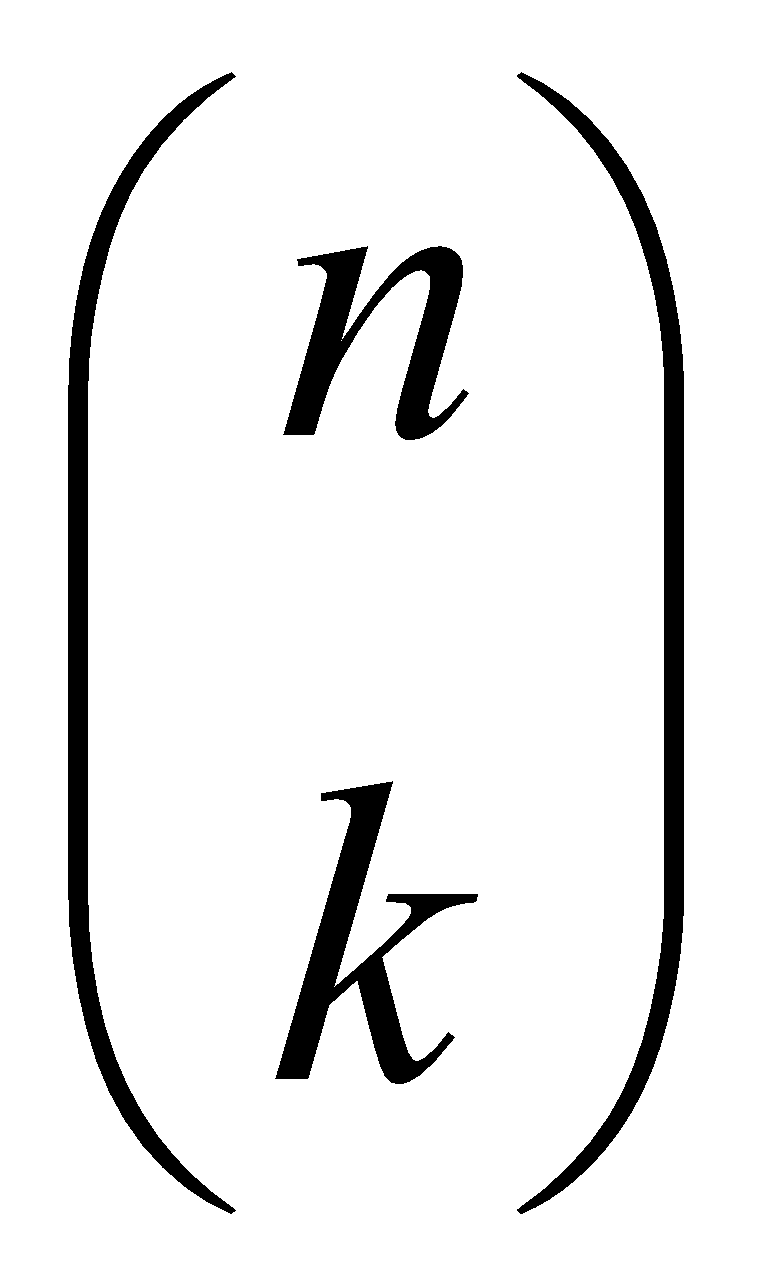 technika és életvitel: szerencsjátékokPascal-háromszög, Erdős Pál5Összetettebb kombinatorikai feladatokBonyolultabb, összetettebb feladatok megoldása közösen, eddig tanultak elmélyítéseEddig tanultak szintetizálása, alkalmazás6Gyakorló óra, óra végén röpdolgozatösszefoglaló feladatok megoldása, ismeretek rendszerezése, számolási készség fejlesztéseEddig tanultak, ezeknek számonkérése7Valószínűségszámítás (Kiegészítő óra)szöveges feladatok értelmezése, kombinatorika alkalmazása, klasszikus valószínűségű mezőben a kimenetelek egyenlő valószinuséguekKlasszikus/kombinatorikus valószínűségi mező, kedvező/összes tipusú feladatok megoldásagenetika, játékelméletPascal-Fermat szerencsejátékok8Gráfok bevezetéseszövegek modellezése gráfokkal, definíciók értelmezésegráfokhoz kapcsolódó fogalmak áttekintése, bevezetésekémia: molekulás szerkezeteinformatika: számítógépes hálózatok felépítése9Fokszámok, irányított gráfgráfok tulajdonságai közötti összefüggések feltárásaFokszámok megismerése, ezzel kapcsolatos állítások, irányított gráf bemutatásaföldrajz: térképek, úthálózatbiológia: tápláléklánclogisztikaKönigsbergi hidak10 Gyakorlás, összefoglalásEddig tanultak átismétlése, felmerülő kérdések megválaszolása, gyakorlásdolgozatra való felkészülés, gyakorlás11TémazáróIdőAz óra meneteTanári kommentár /megjegyzésMunkamódszerMunkaformaEszközök0-2adminisztráció, jelentés2-10Feladat:Vegyük elő az előző órai házi feladatot!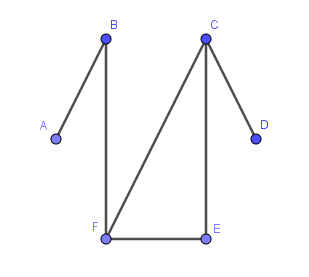 A városoknak kötelességük a hozzájuk tartozó utakat karbantartani. Mindegyik út karbantartása 2-2 millió forint évente, de ezt az összeget a két város, amit az adott út összeköt, egymás közt felezik, hiszen az út mindkettőhöz tartozik. Mennyit kell az egyes városoknak évente az utakra költeniük? Adunk egy kis időt, hogy önállóan átgondolják, majd megoldjuk közösen úgy, hogy kihangsúlyozzuk azt a lépést, amikor odaírjuk a csúcsokhoz az utak számát.munkáltatás, megbeszélésegyéni munka, tanári magyarázat, tanár/tanuló a táblánáltábla, kréta10-16 Elevenítsük fel a vegyértékelektronokról tanultakat! Hogyan rajzolnád le ezt gráfként? Minek mennyi vegyértékelektronja van?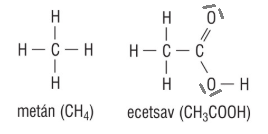 Elején eloszlatnánk a tanulókban azt, hogy ne féljenek, hogy csúnya kémiai molekulákkal kell foglalkozni a feladat során, hanem próbáljanak a gráfokban gondolkodni. Ne zavarja meg őket, ezek a képletek. Ezek után, talán segítség nélkül is boldogulnak, talán az ecetsavnál ütközhetnek problémákba.szemléltetés, megbeszéléstanári magyarázatkalotta model, periódusos rendszer, projektor a kép kivetítéséhez/felrajzolás16-18Vegyük észre, hogy van egy ilyen tulajdonsága a csúcsoknál, ráadásul ez hasznos is. Ezután definiáljuk a fokszámot.Ki, mi alapján rajzolgatott?Melyik csúcsba, mennyi él fut be! Nahát, ezt fokszámnak nevezzük.Felírjuk a táblára a fokszám definícióját, vagyis:Def: A gráf egy pontjába összefutó élek számát a pont fokszámának nevezzük.tanári előadás, új fogalom bevezetésefrontális osztálymunka18-22Gyakoroljuk kicsit a fokszám definícióját.Feladat:Rajzoljatok két tetszőleges (maximum 8 csúcsú) gráfot! Adjátok oda a padtársatoknak! Írjátok rá a kapott gráfokra a fokszámokat!A feladat során megnézzük, hogy megértették-e a definíciót. Nyugodtan rajzolhatnak egymásnak, hisz mindenki a csúcsba befutó éleket fogja számolni.munkáltatás, gyakorláspáros munkapapír, toll22-29Feladat:Rajzoljatok olyan gráfot, aminek ezek a fokszámai: 5, 4, 2, 2, 2, 13, 3, 2, 2, 1, 14, 3, 3, 3, 2, 2Első 2-őt meg lehet rajzolni, a 3.-at nem. munkáltatásönálló munkapapír, toll29-32Gondolkodjunk, hogy az utolsó miért nem lehetnek egy gráf fokszámai! Nézzük meg a fokszámok összegeit!Rájuk hagyjuk, hogy rájöjjenek, miért nem lehet. Fel is írnánk a táblára!kérdésfelvetésközös munka az osztállyal, tanári magyarázat32-37Mit vettünk észre?Állítás: A fokszámok összege mindig páros.Bizonyítás: A fokszám az élek számának a duplája, mert egy élnek két “vége” van ami befut 1-1 csúcsba.Közösen beszéljük meg az észrevételeket.Ha valakinek van ötlete arra, hogy miért van ez így, akkor megkérjük, hogy mondja el ő a bizonyítását.megbeszéléstanári magyarázat, közös megbeszéléstábla, kréta37-42 Irányított gráf. Hogyan értelmezhetjük ezt a képet gráfként?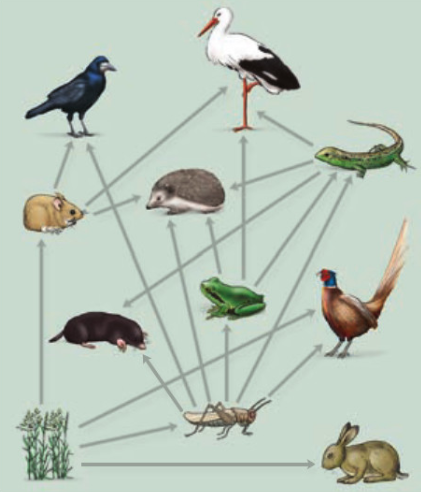 Milyen lényegi eltérést és hasonlóságot látunk az eddig látott gráfokhoz képest? Mit jelenthetnek a nyilak (irányok)?megbeszélésúj fogalom bevezetésetanári magyarázat, közös megbeszélésprojektor a kép kivetítéséhez42-45A königsbergi hidak problémájának ismertetése. Szorgalmi házi feladatként.Ha sok időnk maradt, akkor az órán is megoldhatjuk.házi feladat feladásaházi feladat feladásatábla, kréta24-20519-16415-12311-827-01